                                                                                  Raseinių rajono švietimo pagalbos tarnybos                                                                                            edukacinės patirties banko aprašo                                                                                   1 priedasMETODINIO DARBO KORTELĖ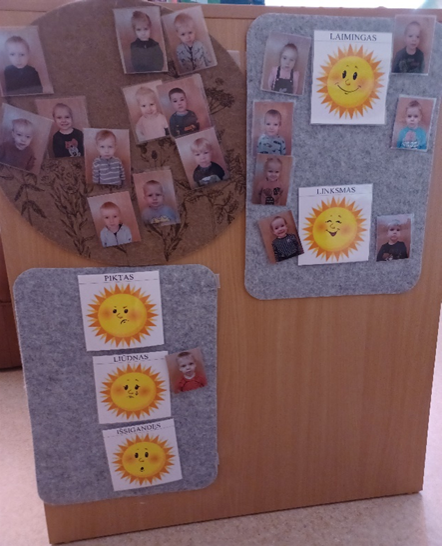 Dalykas, sritisSEUTemaEmocijų pažinimasŽanras (ugdymo priemonė, užduotys, pamokų ciklas, testas ir kt.)Ugdymo priemonė. Susideda iš trijų audinio (filcas) lapų, penkių kortelių, vaizduojančių saulutes su skirtingomis emocijomis, visų grupės vaikų asmeninių nuotraukų kortelių. Visos kortelės lengvai nuimamos ir prilipdomos kontaktinės juostos pagalba.AnotacijaRyte vaikai paima savo nuotrauką ir prilipdo prie emocinės „Saulutės“, tuo momentu atsipdinčios individualią nuotaiką. Pavadina nuotaiką. Dienos bėgyje nuotaika gali keistis, atžymos vieta – taip pat. Vaikas, išeidamas namo, kortelę padeda į apvalų lapą.Autorius (vardas, pavardė)Neringa JurkienėPareigosmokytojaIšsilavinimasaukštasisKvalifikacinė kategorijametodininkėRajonas (miestas)RaseiniaiUgdymo įstaigaLopšelis – darželis SaulutėElektroninis paštas, telefonasnjurkiene@gmail.com    867047977Darbas pristatytas (data)2023-02-22Darbas saugomas (vieta)Grupė „Saulutės“ 